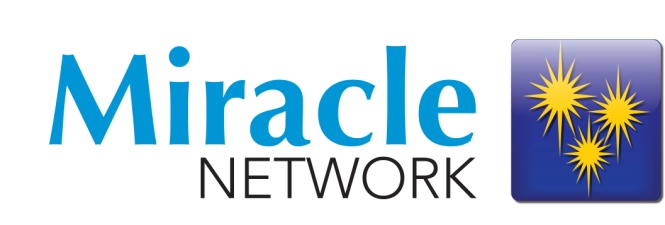 Conference Instalment Payment PlanIf you would like to pay for the Miracle Network Conference in up to four monthly payments, please take advantage of our Conference Prepayment Scheme (only available by credit/debit card) by filling out your details below:Name:Address & Postcode:Phone No:Email:Date of Conference:Cost of Conference: E.g.:  Full Rate, Concession Rate, Friend Rate (Friend Rate applies if you pay a Standing Order of £12 a month, or more, to the Miracle Network).Please note: Early Bird payments needed to have been completed by 31/03/20.Please state which part of the month suits you best. Each amount should be, or more or less, equal.Date and amount of 1st Payment ______________________________________________Date and amount of 2nd Payment______________________________________________Date and amount of 3rd Payment_______________________________________________Date and amount of 4th Payment_______________________________________________Credit/Debit Card Details:Card number:____________________________Expiry Date:_____________________________3-digit Security Code:_____________________Please note:  If you would prefer to give these details over the telephone please call the Administrator on: 020 3538 6163